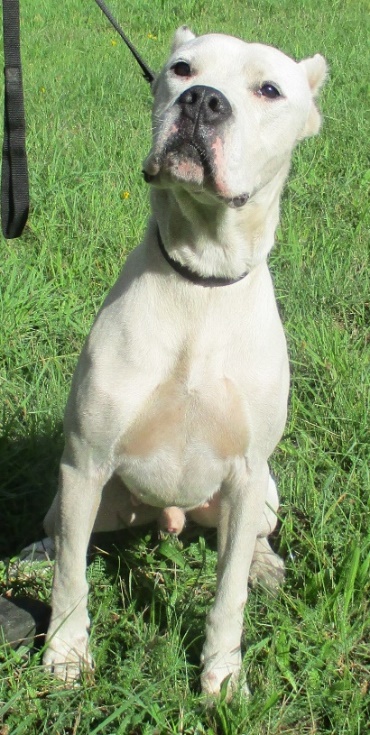 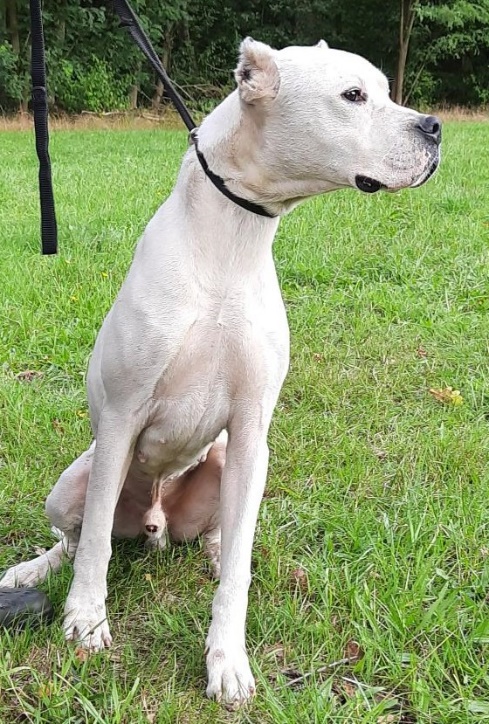 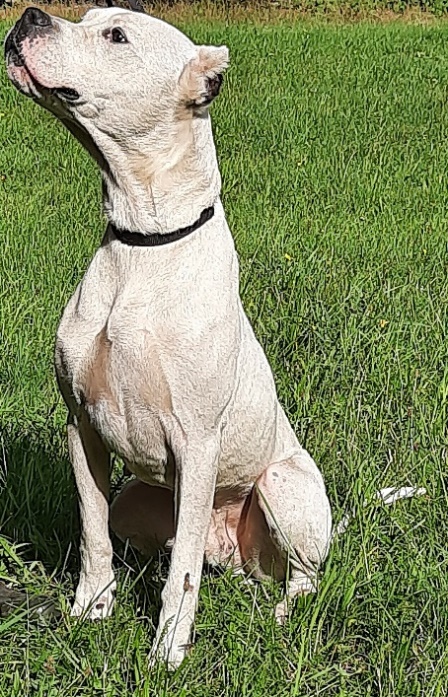 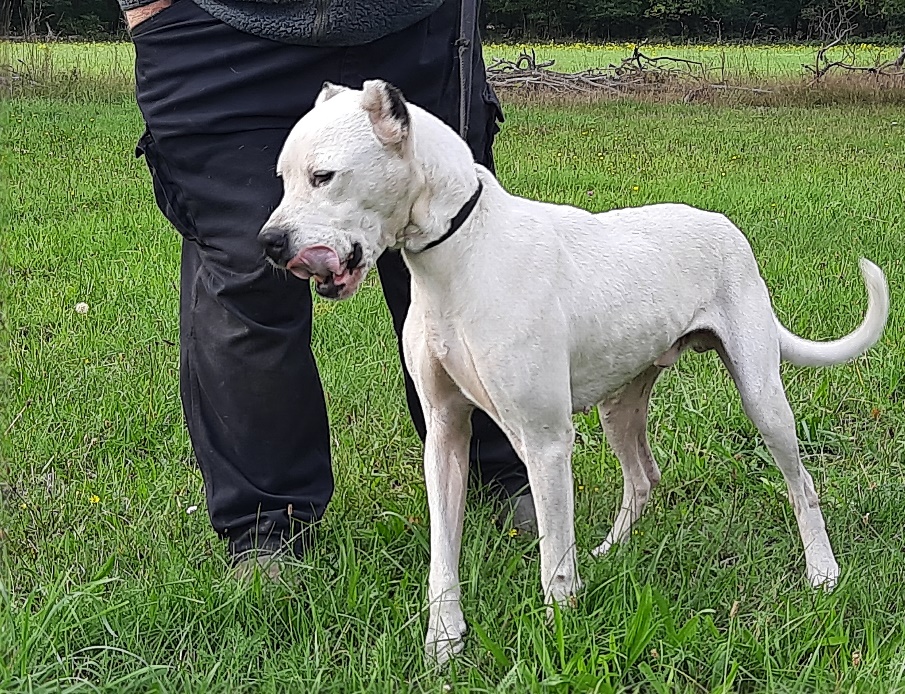 Ge